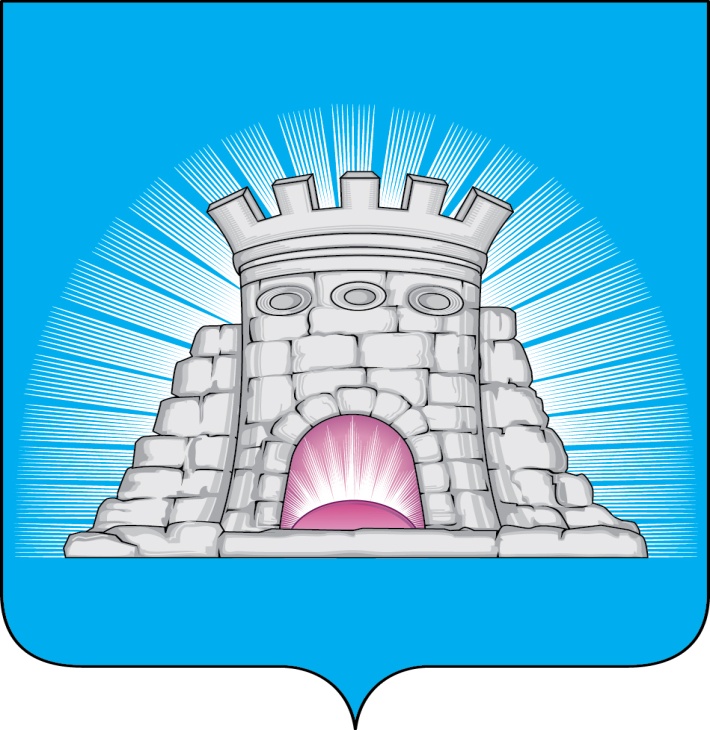 РАСПОРЯЖЕНИЕ19.12.2023  № 362г. ЗарайскО создании комиссии по рассмотрению заявок на предоставлениесубсидии из бюджета городского округа Зарайск Московской области муниципальным  унитарным предприятиям (муниципальным предприятиям) городского округа Зарайск Московской области на финансовое обеспечениезатрат на погашение  денежных обязательств, требований о выплатевыходных пособий и (или) об оплате труда лиц, работающих илиработавших по трудовому договору,  и обязательных платежейдля завершения процедуры ликвидации указанных предприятийНа основании постановления главы городского округа Зарайск Московской области от 20.10.2023 № 1678/10 «Об утверждении Порядка предоставления субсидий из бюджета городского округа Зарайск Московской области муниципальным унитарным предприятиям (муниципальным                        предприятиям) городского округа Зарайск Московской области на финансовое обеспечение затрат на погашение денежных обязательств, требований о выплате выходных пособий и (или) об оплате труда лиц, работающих или                        работавших по трудовому договору, и обязательных платежей для завершения процедуры ликвидации указанных предприятий:1. Создать комиссию по рассмотрению заявок на предоставление субсидии из бюджета городского округа Зарайск Московской области муниципальным унитарным предприятиям (муниципальным предприятиям) городского округа Зарайск Московской области на финансовое обеспечение затрат на погашение денежных обязательств, требований о выплате выходных пособий и (или) об оплате труда лиц, работающих или работавших по трудовому договору, и обязательных платежей для завершения процедуры ликвидации указанных предприятий и  утвердить её состав (прилагается).												0058292. Настоящее распоряжение вступает в силу с момента его подписания.3. Службе по взаимодействию со СМИ администрации городского округа Зарайск Московской области разместить настоящее распоряжение на официальном сайте администрации городского округа Зарайск Московской области в сети «Интернет».Глава городского округа Зарайск В.А. ПетрущенкоВерноНачальник службы делопроизводства 			 Л.Б. Ивлева19.12.2023.Разослано: в дело, Мешкову А.Н., отдел ЖКХ, ФУ, юр.отдел, СВ со СМИ, прокуратуру.А.Н. Кузьмина8 496 66 2-48-36									УТВЕРЖДЁН 									распоряжением главы 									городского округа Зарайск 									от 19.12.2023 № 362СОСТАВкомиссии по рассмотрению заявок на предоставление  субсидии из бюджета городского округа Зарайск Московской области муниципальным унитарным предприятиям (муниципальным предприятиям) городского округа Зарайск Московской области на финансовое обеспечение затрат на погашение денежных обязательств, требований о выплате выходных пособий и (или) об оплате труда лиц, работающих или работавших по трудовому договору, и обязательных платежей для завершения процедуры ликвидации указанных предприятий№п/пДолжность и наименование организации ФИО лица, включенного в состав  комиссии Председатель комиссии:Председатель комиссии:Председатель комиссии:1Первый заместитель главы администрации городского округа Зарайск Мешков Андрей НиколаевичЗаместитель председателя  комиссии:Заместитель председателя  комиссии:Заместитель председателя  комиссии:2Заместитель главы администрацииПростоквашин Александр Александрович                                                         Члены комиссии:                                                         Члены комиссии:                                                         Члены комиссии:3Председатель комитета по управлению имуществом администрации городского округа ЗарайскТолмачева Юлия Олеговна4Начальник финансового управленияЗудина Татьяна Александровна5Начальник юридического отделаАрхипова Юлия Евгеньевна   6Начальник отдела ЖКХ администрации городского округа ЗарайскТимофеева Наталья Михайловна7Заместитель начальникаотраслевого отдела финансового управления администрации городского округа ЗарайскКузьмина Алла Николаевна